ROTEIRO DE ATIVIDADES COMPLEMENTARES DE ESTUDO – COVID 19CMEI ZILDA ARNSPROFESSORA: SILMARA/ SANDRA E SHIRLEI TURMA: EDUCAÇÃO INFANTIL 4 PERÍODO DE REALIZAÇÃO: 26 a 29 de OUTUBRO de 2020Senhores pais e responsáveisVocês estão recebendo as Atividades Complementares de Estudo para o período de isolamento-COVID 19. Necessito muito de sua participação para que essas atividades sejam realizadas pelo seu filho. Os senhores precisam organizar um tempo, em casa, para a realização das atividades e para que seu filho possa estudar com tranquilidade.No roteiro a seguir estão as atividades e todas as orientações para sua execução. Tudo está descrito de forma simples. Mas se houver alguma dúvida podem entrar em contato comigo pelo Whatsapp, estarei à disposição para ajudar.Seu filho deverá realizar todas as atividades. Ele terá o período estipulado para concluir essas atividades. Cuidem-se e cuidem de sua família. Em breve tudo estará bem.Um abraço,Professora: Segunda-feira  26 de OUTUBROTerça-feira 27 de OUTUBROQuarta-feira 28 de OUTUBROQuinta-feira 29  de OUTUBROVideo ou audio do professorOlá familia! Na aula de hoje vamos aprender sobre a luz da lanterna, luz do vagalume; reconhecer objetos através do tato, imagens de cabelos diversos, dentre outros.Assistir	aula	Paraná referente ao dia   pré-escola	disponível	neste link: https://www.youtube.com/watch?v=8aCft1mhuWsO QUE VAMOS ESTUDAR?Saberes e conhecimentos *Diferenciação entre desenho, letras e números; *Tentativa de escrita; *Atributos físicos e função social dos objetos; *Imaginação; Imitação como forma de expressão; *Linguagem musical corporal. EI03TS02) Expressar-se livremente por meio de desenho, pintura, colagem, dobradura e escultura, criando produções bidimensionais e tridimensionaisCampo de experiência: Escuta, Fala e Pensamento e imaginação: (EI03EF01) expressar ideias, desejos e sentimentos sobre suas vivências, por meio da linguagem oral e escrita (escrita espontânea), de fotos, desenhos e outras formas de expressão.*Participar de variadas situações de comunicação, onde seja estimulada a explicar suas ideias, com clareza.  *Utilizar letras, números e desenhos em suas representações gráficas, progressivamente.Campo de experiência: Espaços, tempos, quantidades, relações e transformações:(EI03ET02) Observar e descrever mudanças em diferentes materiais, resultantes de ações sobre eles, em experimentos envolvendo fenômenos naturais e artificiais.*Reunir informações de diferentes fontes para descobrir por que as coisas acontecem e como funcionam, registrando e comunicando suas descobertas de diferentes formas (oralmente, por meio da escrita, desenho, encenações e outras).Campo de Experiência: O eu o outro e o nós:(EI03EO02) Agir de maneira independente, com confiança em suas capacidades, reconhecendo suas conquistas e limitações.*Enfrentar desafios em brincadeiras e jogos para desenvolver confiança em si próprio.(EI03EO04) Comunicar suas ideias e sentimentos a pessoas e grupos diversos.*Relatar e expressar sensações, sentimentos, desejos e ideias.*Expressar e representar com desenhos e outros registros gráficos seus conhecimentos, sentimentos e apreensão da realidade.PARA QUE VAMOS ESTUDAR ESSES CONTEÚDOS(EI03ET01) Estabelecer relações de comparação entre objetos, observando suas propriedades.(EI03ET02) Observar e descrever mudanças em diferentes materiais, resultantes de ações sobre eles, em experimentos envolvendo fenômenos naturais e artificiais.*Reunir informações de diferentes fontes para descobrir por que as coisas acontecem e como funcionam, registrando e comunicando suas descobertas de diferentes formas (oralmente, por meio da escrita, desenho, encenações e outras).COMO	VAMOS	ESTUDAR	OS CONTEÚDOS?Assistir aula paraná disponível neste link:https://www.youtube.com/watch?v=8aCft1mhuWsATIVIDADECOLE LÃ DE SUA COR PREFERIDA EM SEU CABELO DEPOIS DESENHE O QUE ESTÁ FALTANDO EM SEU ROSTO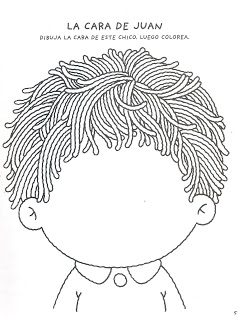 COMO VAMOS REGISTRAR O QUE APRENDEMOS?Realizar as atividades propostas na prática.através da participacao com fotos enviadas a professorarealizando atividades impressa.Video ou audio do professorNa aula de hoje vamos vamos falar sobre um inseto muito importante para o meio ambiente a “abelha”,nao podemos esquecer que a participação da família é fundamental para o desenvolvimento da criança neste momento que estamos atravessando. Para hoje iremos assistir a aula paraná do dia 08//09/2020 disponivel em: https://www.youtube.com/watch?v=jjI_f7WC3zoO QUE VAMOS ESTUDAR?Saberes e conhecimentosO eu, o outro e nós: interação família e escolaEspaços, tempos, quantidades, relações e transformações: meio ambiente (conhecer o inseto abelha)Traços, sons, cores e formas: realizar pintura, registro gráficoCorpo gesto e movimento:  dançar, pular e gesticular,coordenação motora finaPARA QUE VAMOS ESTUDAR ESSES CONTEÚDOS(EI03CG05) coordenar suas habilidades manuais no atendimento adequado a seus interesses e necessidades em situações diversas.Pintar, desenhar, rabiscar, folhear, modelar, construir, colar à sua maneira, utilizando diferentes recursos e dando significados às suas ideias, aos seus pensamentos e sensações.EI03ET03) identificar e selecionar fontes de informações, para responder a questões sobre a natureza, seus fenômenos, sua conservação.Observar o trajeto de casa à escola e vice-versa, conhecendo e relatando os elementos que compõem a paisagem do percurso e suas modificações.Perceber que os seres vivos possuem ciclo de vida, reconhecendo as diferentes fases da vida.Identificar os animais, suas características físicas e habitat.Observar animais no ecossistema: modos de vida, cadeia alimentar e outras características.COMO	VAMOS	ESTUDAR	OS CONTEÚDOS?Assistindo aula Paraná disponivel em: https://www.youtube.com/watch?v=jjI_f7WC3zoAtividade 1 PINTE APENAS OS DESENHOS QUE INICIAM COMA LETRA “A”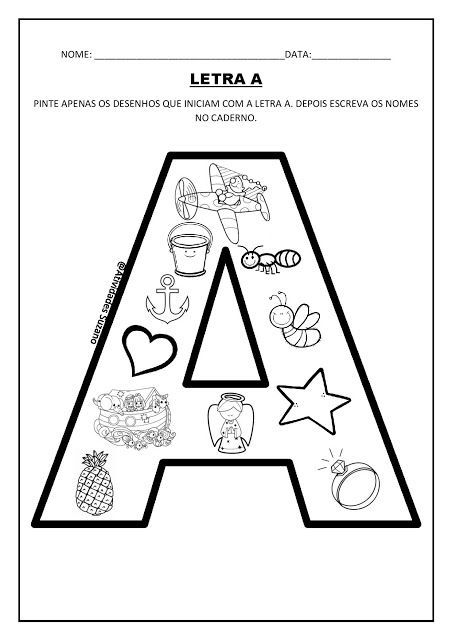 Atividade 2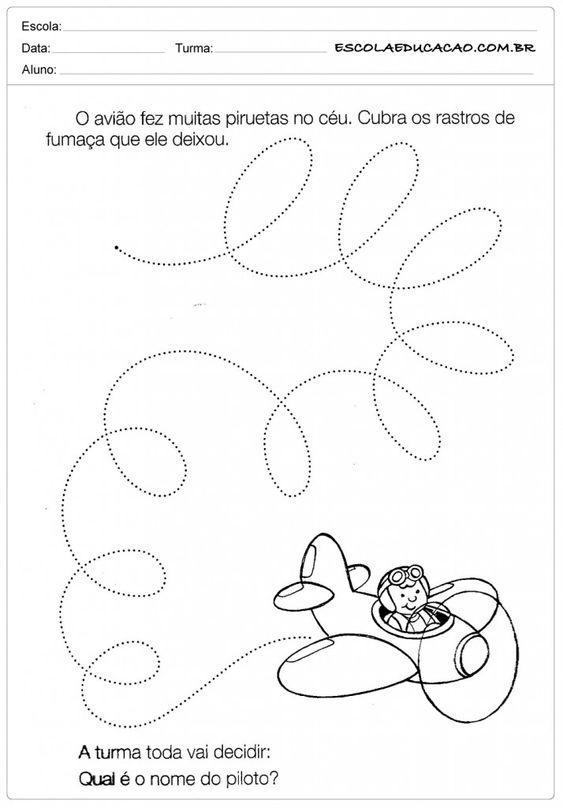 COMO VAMOS REGISTRAR O QUE APRENDEMOS?Realizando todas as atividades propostas na aula. Realizando atividade impressa.Registre os momentos com fotos ou vídeos envie ao professor(a)Video ou audio do professorQue o dia de vocês seja lindo e com muitas novidades! Na atividade de hoje vamos realizar arte com flores e folhas.O QUE VAMOS ESTUDAR?Saberes e conhecimentosO eu, o outro e nós: interação familia e escola, identidade, noção temporal. Cuidados com a natureza e o meio em que vivemosTraços, sons, cores e formas: manusear diversos materiais para a confeccionar e apreciar suas caracteristicas.Escuta, fala, pensamento e imginação: ouvir cantigas, historia cantada, oralidade.PARA QUE VAMOS ESTUDAR ESSES CONTEÚDOS(EI03CG05) coordenar suas habilidades manuais no atendimento adequado a seus interesses e necessidades em situações diversas.Realizar conquistas relacionadas às suas habilidades manuais.Usar a tesoura sem ponta para recortar.COMO	VAMOS	ESTUDAR	OS CONTEÚDOS?EI03TS02) Expressar-se livremente por meio de desenho, pintura, colagem, dobradura e escultura, criando produções bidimensionais e tridimensionais.Explorar formas variadas dos objetos para perceber as características das mesmas e utilizá-las em suas composições.Desenhar, construir e identificar produções bidimensionais e tridimensionais.Experimentar possibilidades de representação visual bidimensional e tridimensional, utilizando materiais diversos: caixas, tecidos, tampinhas, gravetos, pedrinhas, lápis de cor, giz de cera, papéis etcEI03EF01) Expressar ideias, desejos e sentimentos sobre suas vivências, por meio da linguagem oral e escrita (escrita espontânea), de fotos, desenhos e outras formas de expressão.Elaborar hipóteses sobre a escrita para aproximar-se progressivamente do uso social e convencional da língua.Usar materiais artísticos para expressar suas ideias, sentimentos e experiências.Expressar-se utilizando variedades de materiais e recursos artísticos.Reconhecer as cores presentes na natureza e no dia a dia nomeando-as,Assistindo video https://www.youtube.com/watch?v=L6zRApF9uPMhttps://www.youtube.com/watch?v=7KG6wG39WgAATIVIDADE(BRANCAS / AZUIS / AMARELAS / PRETAS) USE TINTA OU GIZ DE CERA PARA COLORIR.AH! NÃO ESQUEÇA DE PINTAR AS FLORES!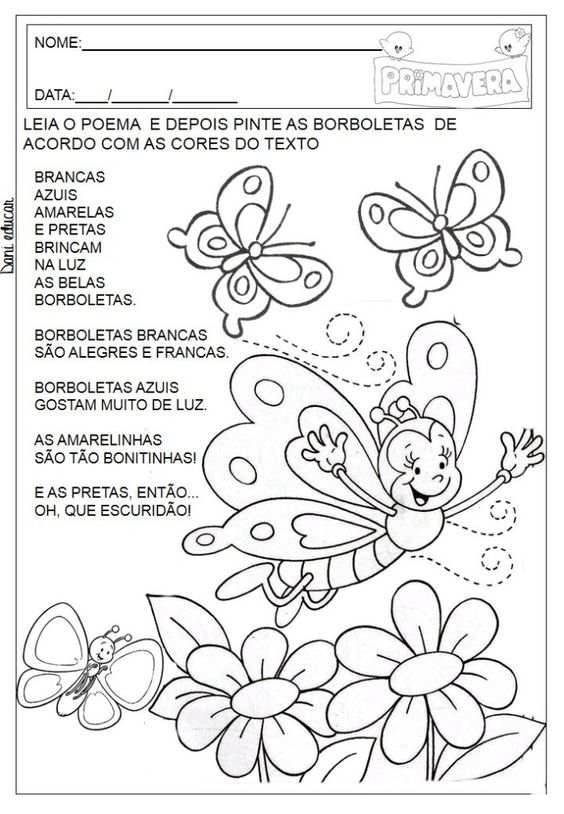 ATIVIDADECUBRA OS PONTILHADOS E DEPOIS PINTE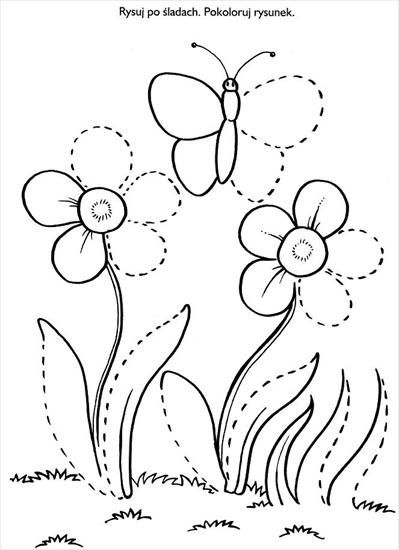 COMO VAMOS REGISTRAR O QUE APRENDEMOS?Registre os momentos com fotos ou vídeos envie ao professor(a).Realizando as atividades impressasAssistindo os videos propostosVideo ou audio do professorNa aula vamos nos divertir com as historias: o pote de melado e a historia do tempo.Aula Paraná disponivel em: https://www.youtube.com/watch?v=40Emhc88bbc&list=PLnGI1S4-A8rt0fDKA9rIIaMHh5ili6TbT&index=119&t=0sO QUE VAMOS ESTUDAR?Saberes e conhecimentosEu, o outro e nós: interação familia e escola, oralidadeEscuta, fala e pensamento: ouvir histórias e reproduzir através de pinturas .Traços, sons, cores e formas: registro gráficoEspaços, tempos, quantidades, relações e transformações: conhecimento de mundo, interpretação do tempo através do lúdico.PARA QUE VAMOS ESTUDAR ESSES CONTEÚDOS(EI03TS02). Expressar-se livremente por meio de desenho, pintura, colagem, dobradura e escultura, criando produções bidimensionais e tridimensionais.Expressar-se utilizando variedades de materiais e recursos artísticos.Reconhecer as cores presentes na natureza e no dia a dia nomeando-as, com o objetivo de fazer a correspondência entre cores e elementos.(EI03EF04) Recontar histórias ouvidas e planejar coletivamente roteiros de vídeos e de encenações, definindo os contextos, os personagens, a estrutura da história.Oralizar sobre fatos e acontecimentos da história ouvida.Relatar fatos e ideias com começo, meio e fim.Responder a questionamentos sobre as histórias narradas.Identificar personagens, cenários, trama, sequência cronológica, ação e intenção dos personagens.Ditar partes da história ao participar da construção de roteiros de vídeos ou encenações.(EI03EF06) produzir suas próprias histórias orais e escritas (escrita espontânea), em situações com função social significativa.Escutar e nomear objetos, pessoas, personagens, fotografias e gravuras para ampliar seu vocabulário.Oralizar contextos e histórias contadas, a seu modo.COMO	VAMOS	ESTUDAR	OS CONTEÚDOS?Ouvir historia: https://www.youtube.com/watch?v=IoqCULbu2K0ATIVIDADE 1ContextualizaçãoPINTE A CASINHA DO PORQUINHO MENOS PREGUIÇOSO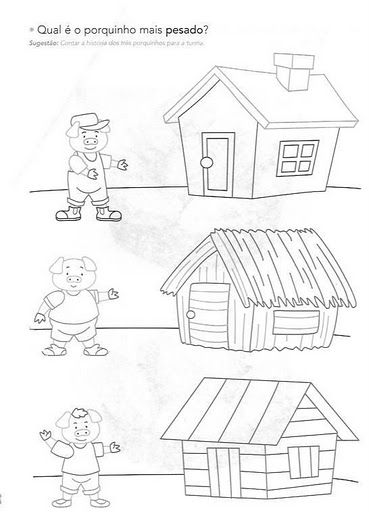 ATIVIDADE 2COMO ESTÁ O TEMPO HOJE?LIGUE DEPOIS PINTE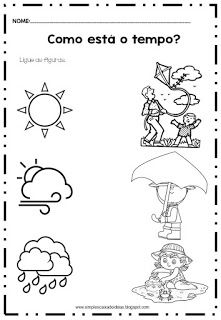 COMO VAMOS REGISTRAR O QUE APRENDEMOS?Realizando as atividades impressasRealizando todas as atividades propostas na aula, bem como fazer registros dos momentos da realização das atividades com fotos ou vídeos que deverão ser enviados ao professor (a).